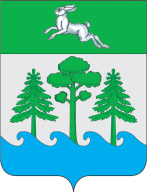 АДМИНИСТРАЦИЯ ГОРОДА КОНАКОВО П О С Т А Н О В Л Е Н И Е           26 . 10 .2022 г.                                         г. Конаково                                                   №  814О внесении изменений в постановлениеАдминистрации города Конаково от 07.10.2022 №  766 «Об утвержденииПорядка предоставления субсидиймуниципальному унитарному предприятиюмуниципального образования городское поселение город Конаково Конаковского района  Тверской области, осуществляющему деятельность  в сфере оказания услуг водоснабжения и водоотведения, на оказания финансовой помощи в целях погашения неисполненных денежных обязательств по уплате обязательных платежей и просроченной кредиторской задолженности поставщиками ресурсов»             В соответствии со ст. 20 Федерального Закона от 06.10.2003 № 131-ФЗ «Об общих принципах организации местного самоуправления в Российской Федерации, Уставом муниципального образования городское поселение город Конаково Конаковского района Тверской области, протоколом  комиссии по рассмотрению заявлений для предоставления субсидий  муниципальному унитарному предприятию муниципального образования городское поселение город Конаково Конаковского района Тверской области, осуществляющему деятельность в сфере оказания услуг водоснабжения и водоотведения, для погашения неисполненных денежных обязательств по уплате обязательных платежей и просроченной кредиторской задолженности перед поставщиками ресурсов» № 1 от 24.10.2022,Постановляю:       1.  В  постановление администрации города Конаково от 07.10.2022 № 766 «Об утверждении Прядка предоставления субсидии муниципальному унитарному предприятию муниципального образования городское поселение город Конаково Конаковского района Тверской области, осуществляющему деятельность в сфере оказания услуг водоснабжения и водоотведения, на оказания финансовой помощи в целях погашения неисполненных денежных обязательств по уплате обязательных платежей и просроченной кредиторской задолженности поставщиками ресурсов» (далее - Постановление)  внести  следующие изменения:       1.1. в Приложении 2 к Постановлению вместо слов «…3. Секретарь комиссии: Ведущий экономист МКУ «ЖКХ» - Рябова Марьяна Николаевна…» читать «…3. Секретарь комиссии: Экономист МКУ «ЖКХ» - Мироненко Ксения Александровна…».     2.  Настоящее постановление  подлежит  опубликованию в  печатном средстве массовой информации «Конаково сегодня» и размещению на официальном сайте органов местного самоуправления муниципального образования городское поселение город Конаково Конаковского района Тверской области в информационной сети «Интернет».    3.  Контроль за исполнением настоящего постановления оставляю за собой.  4.   Настоящее постановление вступает в силу с момента его опубликования.Временно исполняющийполномочия Главы города Конаково                                     Д.Н. Колупанский 